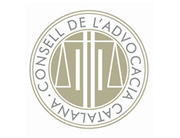 Demanda d’impugnació de l’acomiadament i reclamació de quantitat (art. 54 i 55 ET, art. 103 i seg. LRJS)Autor: Roger Molina i Conte (advocat)Al Jutjat Social................................., major d’edat, amb NIF .................. i domicili a l’efecte de notificacions a ................................................, de  ................. (.............), manifesto:Que plantejo una demanda per acomiadament i reclamació de quantitat contra 1) ....................................., amb NIF/CIF ..................... i domicili a l’efecte de notificacions a ................................................, de  ................. (.............).2) I contra el Fondo de Garantía Salarial, amb CIF ..................... i domicili a l’efecte de notificacions a ................................................, de  ................. (.............).La quantitat que reclamo suma un total de ................................. euros (...... €).FetsHe treballat per a la part demandada des del ....... de ............... de ............. . Es tracta d’una empresa que es dedica a ................. . Les meves funcions eren les pròpies d’un/a ...................... . El meu horari laboral era ............................. .El meu salari era de ......................... € bruts anuals/mensuals, incloent les pagues extraordinàries.El dia ……….... l’empresa em va entregar una carta d’acomiadament amb efectes per al mateix dia. Els motius que justificaven l’acomiadament eren els següents:...................... ....................... ....................... .Adjunto com a document 1 una còpia de la carta d’acomiadament esmentada.No estic d’acord en absolut amb els fets que m’imputa l’empresa o bé considero que no tenen prou entitat per justificar una decisió tan dràstica com un acomiadament. (Expliqueu la vostra versió dels fets.) D’altra banda, l’empresa no m’ha abonat alguna de les nòmines del meu salari. En total em deu la quantitat de ........................ euros (......,... €), d’acord amb el detall següent:No exerceixo ni he exercit en el darrer any la condició de representant dels treballadors, ni estic afiliat/da a cap sindicat.Adjunto com a document 2 la citació per a l’acte de conciliació prèvia, previst per al dia ................. . Un cop s’hagi celebrat l’acte, presentaré l’acta pertinent. / Adjunto l’acta de la conciliació prèvia administrativa, amb el resultat de sense avinença/intentat sense efecte. (Trieu una de les dues opcions.)Fonaments de dretCal aplicar la Constitució espanyola de 1978, el Text refós de la Llei de l'Estatut dels treballadors, la Llei reguladora de la jurisdicció social i el Conveni col·lectiu de ..................... . (Indiqueu el conveni aplicable.)Sol·licito:Que admeti aquesta demanda d’acomiadament i reclamació de quantitat contra ........................... i contra el Fondo de Garantía Salarial, dicti una sentència per la qual declari que l’empresa m’ha acomiadat de forma improcedent i, consegüentment, la condemni: a admetre aquesta declaració;que em reincorpori al meu lloc de treball en les mateixes condicions que ho feia fins ara o bé m’indemnitzi convenientment, ique m’aboni la quantitat de ………………….. euros (0,00 €) pels conceptes salarials pendents.Així mateix, que condemni el Fondo de Garantía Salarial a abonar-me les prestacions que em corresponguin en el cas que l’empresa sigui condemnada i resulti insolvent.Altressí:Exposo: Que designo .............................., advocat/da .......... de l’ICA ....., amb domicili professional a ................................................, de  ................. (.............), telèfon ................., fax ........................ i a/e ..............................., perquè em defensi en l'acte del judici i rebi en nom meu les notificacions corresponents. Adjunto la designació del torn d’ofici per acreditar-ho. (Si s’escau.)Sol·licito: Que tingueu per feta la designació a favor de l’advocat/da.Exposo: Que, sens perjudici de la prova que proposi i es practiqui en l'acte del judici, m'interessa proposar la prova que detallo a continuació per tal que efectueu els requeriments oportuns:Interrogatori del/de la legal representant de l’empresa que tingui coneixement dels fets, advertint-lo/la que se’l podrà tenir per confés/essa en el cas que no comparegués. Podeu citar-lo/la al domicili situat a ................................................, de  ................. (.............).Documental, que consisteix que requeriu l’empresari/ària per tal que aporti el dia del judici els documents següents:Comprovants d’alta i baixa a la Seguretat Social de la meva relació laboral.Les nòmines corresponents a la meva relació laboral durant els mesos de ........................ (Indiqueu les nòmines no pagades.)(Altres que s’escaiguin).Testifical de les persones següents:..............................., amb domicili a l’efecte de notificacions a ................................................, de  ................. (.............). Es tracta de.................... . (Expliqueu la relació amb l’assumpte.) Cal que el/la citeu judicialment/Vindrà voluntàriament el dia de la vista. (Trieu una de les dues opcions.)Sol·licito: Que disposeu el que sigui necessari per dur a terme la prova que he proposat.Exposo: Que m’interessa que el procediment es tramiti en llengua catalana i, per tant, per raó de l’opció esmentada, que m’adreceu en aquesta llengua tota la documentació i totes les resolucions que s’hi dictin, inclosa la sentència, d’acord amb l’article 33.2 de l’Estatut d’autonomia de Catalunya. Fonamento també aquesta petició en el que disposa l'article 9 de la Carta europea de les llengües regionals o minoritàries, ratificada per l’Estat espanyol mitjançant l‘instrument publicat al BOE de 15 de setembre de 2001; l'article 3.2 i 3.3 de la Constitució espanyola; els articles 32 i 33 de la Llei orgànica 6/2006, de 19 de juliol, de reforma de l’Estatut d'autonomia de Catalunya; l'article 13 de la Llei 1/1998, de 7 de gener, de política lingüística, en relació amb l'article 231 de la Llei orgànica 6/1985, d'1 de juliol, del poder judicial, i l'article 142 de la Llei 1/2000, de 7 de gener, d'enjudiciament civil, i els acords de la Sala de Govern del Tribunal Superior de Justícia de Catalunya, de 4 de setembre de 2007 i 26 de gener de 2010.Sol·licito: que disposeu el que sigui necessari perquè el procediment es tramiti en llengua catalana i, per tant, que m’adreceu en aquesta llengua tota la documentació i totes les resolucions que s’hi dictin, inclosa la sentència..............., ...... de/d’................. de .............Signat: (signatura de la persona interessada)Nota: l’autor ha cedit els drets d’aquest model per tal que, de forma gratuïta, una tercera persona el pugui descarregar, copiar, modificar i utilitzar sense mencionar l’autoria ni la font, tant amb caràcter professional com amb caràcter no comercial, sense limitació temporal ni territorial. No n’és permesa la traducció, atès que es tracta d’un model creat per al foment del català a l’àmbit del dret.MensualitatAnyImportData cobratCobratPendent........ €........ €........ €........ €........ €........ €Total........ €........ €